INDICAZIONI PER LA MODIFICA DEI DATI NECESSARI ALL’INVALSIPer poter inserire e/o modificare i dati richiesti è sufficiente:entrare nel registro elettronico dal menù a sinistra entrare in “Dati Tutore – Alunno” compilale le due pagine: “Dati INVALSI Alunno” e “Anagrafica” La voce “Data arrivo in Italia”, va compilata solamente dai cittadini di origine non italiana.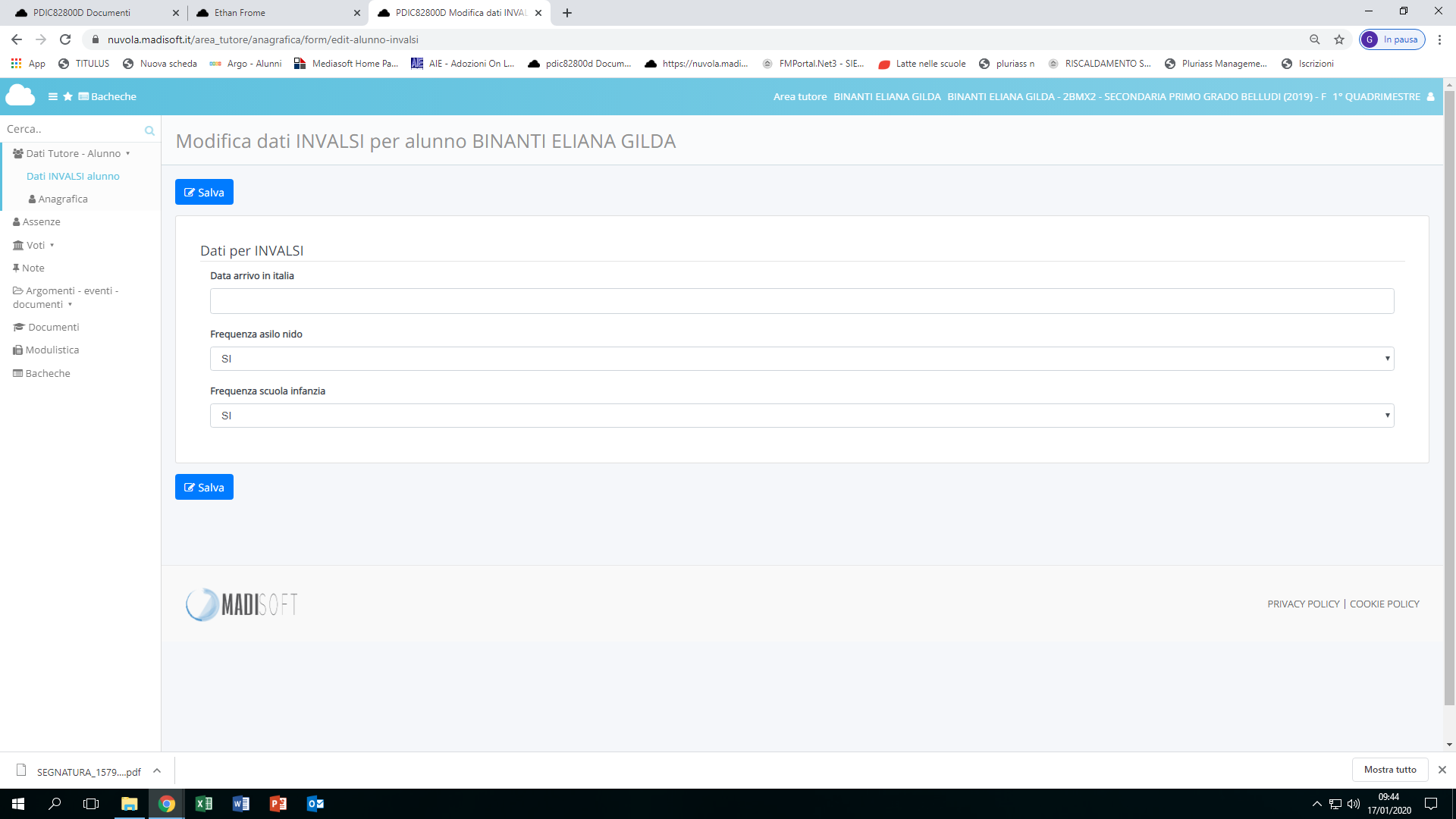 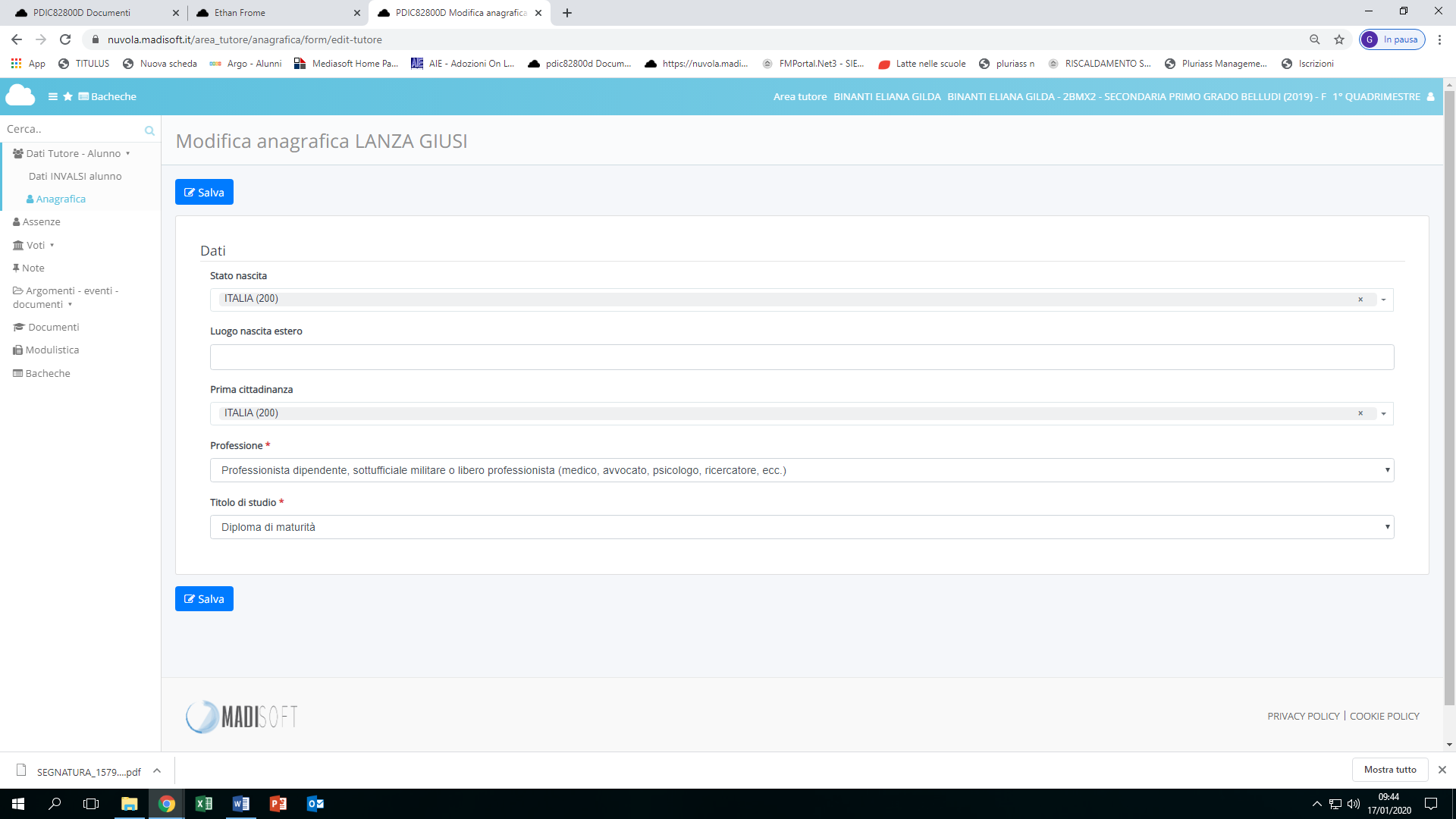 